§7002.  Danger signals, where disconnected cars left on track; penaltyNo car disconnected from a train may be left or permitted to remain standing on the main track of any railroad, unless accompanied by danger signals, such as flagging by day and lanterns by night, placed at such distances from the obstruction on the main line of the road as will insure safety to and from moving trains. The signals shall be in the charge of and constantly attended by employees of the corporation owning or operating the road.  [PL 1987, c. 141, Pt. A, §4 (NEW).]A railroad corporation violating any provision of this section forfeits for each offense, $100 to the State, to be recovered in a civil action or by complaint and indictment; and the Attorney General shall prosecute for that violation.  [PL 1987, c. 141, Pt. A, §4 (NEW).]SECTION HISTORYPL 1987, c. 141, §A4 (NEW). The State of Maine claims a copyright in its codified statutes. If you intend to republish this material, we require that you include the following disclaimer in your publication:All copyrights and other rights to statutory text are reserved by the State of Maine. The text included in this publication reflects changes made through the First Regular and First Special Session of the 131st Maine Legislature and is current through November 1. 2023
                    . The text is subject to change without notice. It is a version that has not been officially certified by the Secretary of State. Refer to the Maine Revised Statutes Annotated and supplements for certified text.
                The Office of the Revisor of Statutes also requests that you send us one copy of any statutory publication you may produce. Our goal is not to restrict publishing activity, but to keep track of who is publishing what, to identify any needless duplication and to preserve the State's copyright rights.PLEASE NOTE: The Revisor's Office cannot perform research for or provide legal advice or interpretation of Maine law to the public. If you need legal assistance, please contact a qualified attorney.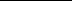 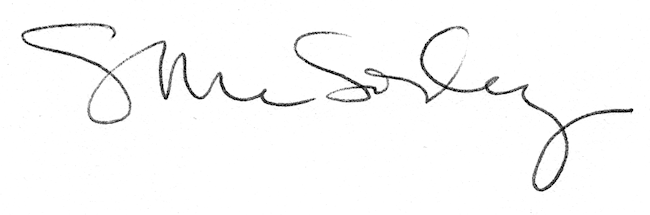 